INDICAÇÃO Nº 425/2019INDICAMOS A CONSTRUÇÃO DE VESTIÁRIO E BANHEIROS (MASCULINO E FEMININO) NA QUADRA DE ESPORTES DA ESCOLA MUNICIPAL VALTER LEITE PEREIRA, NO MUNICÍPIO DE SORRISO – MT.PROFESSORA SILVANA – PTB, BRUNO DELGADO – PMB e CLAUDIO OLIVEIRA – PR, vereadores com assento nesta Casa, de conformidade com o Artigo 115 do Regimento Interno, requerem à Mesa que este Expediente seja encaminhado ao Exmo. Senhor Ari Lafin, Prefeito Municipal, ao Senhor Estevam Hungaro Calvo Filho, Secretário Municipal de Administração, ao Senhor Acacio Ambrosini, Secretário Municipal de Obras e Serviços Públicos e à Senhora Lúcia Korbes Drechsler, Secretária Municipal de Educação e Cultura, versando sobre a necessidade construção de vestiário e banheiros (masculino e feminino), na quadra de esporte da Escola Municipal Valter Leite Pereira, no Município de Sorriso - MT.JUSTIFICATIVASConsiderando que a Escola Municipal Valter Leite Pereira atende atualmente cerca 1100 (mil e cem) alunos, distribuídos entre as turmas de Pré I da Educação Infantil até o 5º Ano do Ensino Fundamental, e a referida quadra de esportes não atende apenas os alunos da escola, mas também a Projetos da Secretaria Municipal de Esportes e Lazer, beneficiando toda a comunidade.Considerando que, um dos fatores fundamentais para o desenvolvimento de uma boa aula de Educação Física é a disponibilidade de uma estrutura física adequada, dessa forma é necessário que a quadra de esporte possua vestiários e banheiros para dar maior comodidade aos alunos e educadores; Essas adequações propiciarão segurança e melhores condições para os professores desenvolverem melhor as suas atividades recreativas com seus alunos que praticam as atividades físicas e aos alunos que participam dos projetos de esporte.Frente à situação exposta e a necessidade evidenciada, inclusive reivindicada pela comunidade escolar, vimos solicitar para que seja construído o vestiário e os banheiros da Unidade Escolar citada, gerando assim bem-estar aos alunos e profissionais que trabalham na referida Escola, conforme fotos em anexo;Câmara Municipal de Sorriso, Estado do Mato Grosso, em 12 de junho de 2019.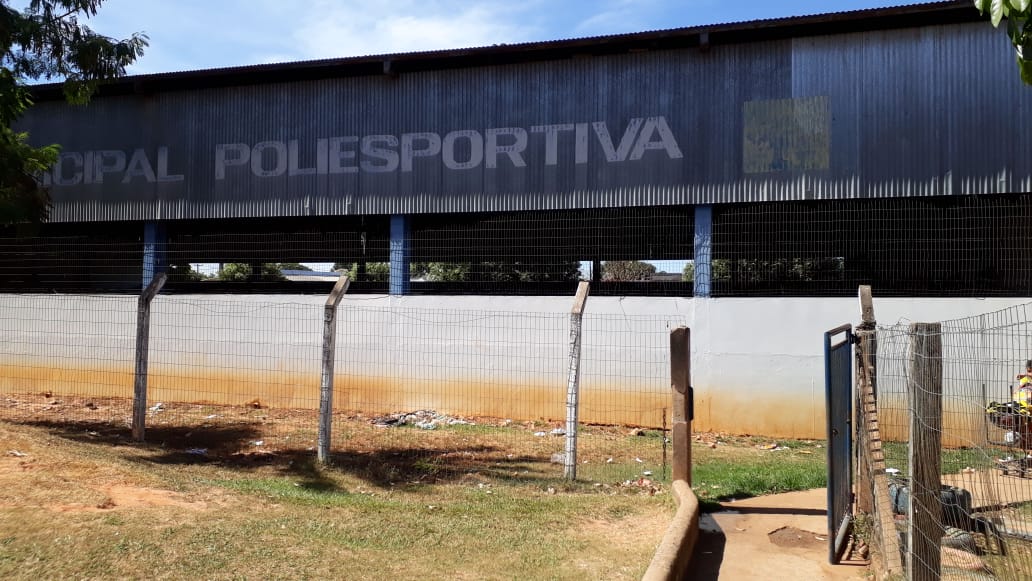 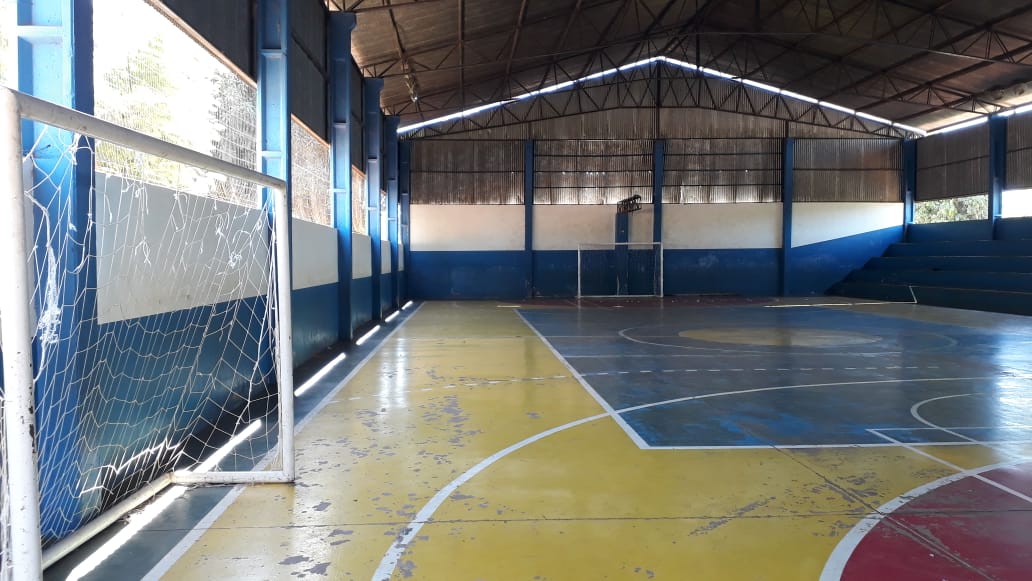 PROFESSORA SILVANAVereadora PTBBRUNO DELGADOVereador PMBCLAUDIO OLIVEIRAVereador PR